МАТЕМАТИЧНА СТАТИСТИКА ТА МАТЕМАТИЧНІ МЕТОДИ В ПСИХОЛОГІЇЗаочна форма навчанняПрактичні заняття  1-2Завдання 1. Здійснити ранжування поданих рядів чисел. Обчислити моду, медіану і середнє значення для кожної з представлених нижче груп вимірюваньа) 0, 7, 10, 15, 2, 8, 6, 0, 8, 3, 2, 5, 8, 0; б) 3, 5, 2, 1, 3, 5 , , 7, 9, 5 ,7, 8, 12, 10, 4в) 5, 4, 119, 4, 1,0, 4, 3, 2, 11, 13, 7, 6, 2, 8. У якій групі середнє – невідповідна міра центральної тенденції? Чому?Завдання 2.Знайдіть моду, медіану і середнє арифметичне поданого в таблиці ряду даних. Здійсніть  сортування і ранжування. Нехай для групи з 16 абітурієнтів проводилося вступне тестування. Результати тесту в балах були такi:Завдання 3.У групi з 200 осiб здiйснили анонiмне опитування про середню кiлькiсть годин на тиждень, якi вони витрачають на власнi потреби в робочий час. Результати наведено у виглядi частотного розподiлу. Знайдіть моду, медіану і середнє арифметичне поданого в таблиці ряду данихПобудувати діаграму та полігон частотного розподілу.Завдання 4.Обчислити дисперсію та стандартне вiдхилення рядів даних а), б) і в). а) 0, 7, 10, 15, 2, 8, 6, 0, 8, 3, 2, 5, 8, 0; б) 3, 5, 2, 1, 3, 5 , , 7, 9, 5 ,7, 8, 12, 10, 4в) 5, 4, 119, 4, 1,0, 4, 3, 2, 11, 13, 7, 6, 2, 8. Завдання 5.У групi з 200 осiб здiйснили анонiмне опитування про середню кiлькiсть годин на тиждень, якi вони витрачають на власнi потреби в робочий час. Результати наведено у виглядi частотного розподiлу. Обчислити дисперсію та стандартне вiдхилення. Завдання 6.Теоретичні відомостіВстановлення статистичних закономірностей, щодо масових випадкових явищ, основане на вивченні статистичних даних – відомостей про те, які значення прийняла окрема ознака (випадкова величина Х), у наслідок проведення досліду.Різні значення ознаки (випадкової величини Х) носять назву варіант (позначають х). Розгляд та розуміння даних, що були отримані за результатами вибіркового дослідження (особливо при великій кількості спостережень n) провести досить важко, та за ними практично неможливо уявити характер розподілу ознаки. Першим кроком до розуміння статистичного матеріалу, що маємо унаслідок проведення деякого дослідження є упорядковування, розташування варіантів за зростанням (зменшенням), тобто ранжування ряду. В такому вигляді вивчати дані також не дуже зручно. Це пов’язано з великою кількістю варіант, тому їх розбивають на окремі інтервали, тобто проводять групування. Кількість інтервалів k треба обирати не дуже великою, бо постає та ж проблема великої кількості варіант, але й не зовсім малим, щоб не втратити особливостей розподілу ознаки. У деякій літературі кількість інтервалів k визначається як корінь квадратний з об’єму вибірки , проте на практиці майже завжди використовується формула Стерджеса, де ,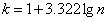 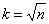  тоді величина інтервалу l визначається за формулою: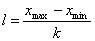 де xmax – xmin – різниця між найбільшим та найменшим значенням ознаки.Числа, які показують скільки разів зустрічаються варіанти із даного інтервалу, називають частотами (позначають ni), а їх відношення до загальної кількості спостережень – частостями, або відносними частотами, тобто.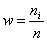 Частоти та відносні частоти називають вагами.Приклад 1.1Розглянемо дискретний ряд оцінок з іспиту 3-го курсу:2, 3, 3, 5, 4, 3, 4, 4, 5, 2, 5, 4, 3, 3, 5, 4, 3, 3, 3, 3Ранжуємо його за зростанням:2, 2, 3, 3, 3, 3, 3, 3, 3, 3, 3, 4, 4, 4, 4, 4, 5, 5, 5, 5Оскільки варіант лише 20, (та вони дискретні) розбивати на інтервали не будемо, а побудуємо одразу ж таблицю.Таблиця 1.1Статистичним рядом називають ранжований за зростанням (зменшенням) ряд варіант з вагами, що їм відповідають.Для задання статистичного ряду достатньо вказати варіанти та частоти.Статистичний ряд називають дискретним, якщо будь-які його варіанти різняться постійною величиною, та – неперервним (інтервальним), якщо варіанти можуть різнитися між собою, будь-якою маленькою величиною.Для графічного зображення статистичних рядів найчастіше використовують гістограму, полігон, та кумулятивну криву (кумуляту).Приклад побудови варіаційного ряду та гістограмиВ групі з 40 осіб було виконано заміри часу розв’язання тестового завдання. Були отримані результати: 35, 32, 41, 45, 48, 50, 54, 51, 47, 55, 44, 51, 47, 56, 54, 52, 57, 43, 55, 59, 54, 59, 56, 60, 62, 42, 58, 53, 49, 38, 64, 46, 65, 67, 46, 53, 63, 48, 54, 41. Отже, максимальний час склав 67 секунд, мінімальний – 32.Побудувати варіаційний ряд та гістограму.1. Побудуємо таблицю розподілу частот. Визначимо розмах: R = Xmax – Xmin; R = 67 – 32 = 35.2. Для вибору кількості інтервалів (k) можна використати формулу Стержеса k==1+3,32·1,6≈6,3≈7k≈=≈6,3≈7h==3. Ліву межу першого часткового інтервалу вибираємо рівною Хmin = 32, всі наступні межі отримуємо з попередньої, додатком ширини інтервалу групування  h=54. Підрахунок частот в ExcelТеоретичні відомостіПолігон, як правило, використовують для зображення дискретного статистичного ряду, він являє собою ламану, для якої кінці відрізків мають координати (xi,ni).Побудувати полігон частотУ групі з 27 осіб провели опитування, одним із запитань якого було: «Як часто Ви відвідували кінотеатр минулого року?». За результатами опитування отримали таку таблицю:Побудувати за цим розподілом полігон частот та гістограму частот.Гістограму використовують для зображення лише неперервних статистичних рядів (вона являє собою ступінчасту фігуру із прямокутників з основами, що дорівнюють значенням ознаки ki=xi+1–xi, та висотами, що дорівнюють частотам (частостям) nі (wi) інтервалів). Якщо з’єднати середини верхніх сторін відрізками, то отримаємо полігон того ж самого розподілу.Кумулята – крива нагромаджених частот (частостей).Завдання до практичного заняття 3Задача 1.За виконання індивідуального завдання студент може отримати максимально 15 балів. У групі 35 студентів. Нехай вони отримали таку кількість балів:10, 10, 11, 9, 15, 12, 9, 12, 13, 9, 8, 11, 14, 13, 12, 9, 10, 14, 10, 7, 8, 7, 9, 11, 15, 12, 7, 10, 7, 7, 8, 13, 13, 14, 10. Побудувати варіаційний ряд та полігон розподілу№Результат№Результат17982101053911447128551310681497915789164Час щотижневих «прогулів», год.012345678Кількість осіб 252317546304842Час щотижневих «прогулів», год.012345678Кількість осіб 252317546304842IЗначення варіант хі (оцінка)Частота niЧастість
wi=ni/n1220,12390,453450,254540,2Всього201Варіанта xi01234567Частота ni05183226